CORPORACIÓN EDUCACIONAL  A&GColegio El Prado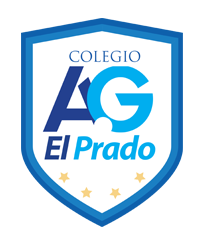 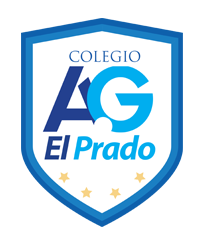 Cooperativa nº 7029 – PudahuelTeléfonos: 227499500  -   227476072www.colegioelprado.cldireccioncolegioelprado@gmail.comRBD: 24790-1  Profesor(a): Betzabe Henrique G.                                                                                                                                                         Guía Nº 3  Ciencias Naturales 5ºNombre:______________________________. Fecha:___________________ 1. Identifica y explica cada fenómeno.2. ¿Qué tienen en común los terremotos, los tsunamis y las erupciones volcánicas? Explica.…………………………………………………………………………………………………………………………………………………..………………………………………….3. Observa y luego responde  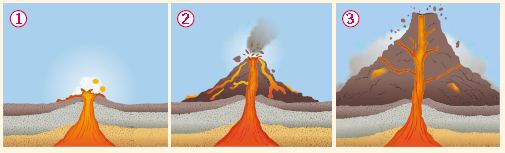 a. ¿Qué fenómeno se muestra en las imágenes?…………………………………………………………………………………………………………………………………………………..……………………………………………b. ¿Qué cambios provoca en la superficie de la Tierra?…………………………………………………………………………………………………………………………………………………..………………………………………….Terremotos en ChileDado que nuestro país se ubica en una zona en que se registran muchos sismos, es considerado uno de los países más sísmicos del mundo. Algunos de los terremotos más graves ocurridos en Chile son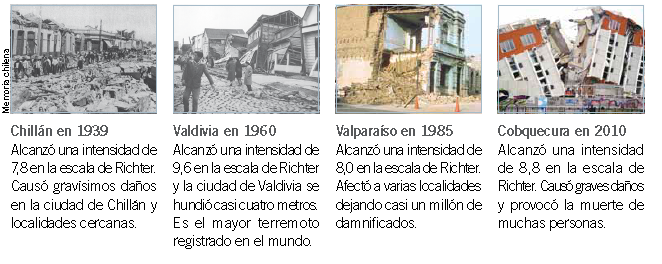 ACTIVIDADES: 1. Une cada concepto con la descripción correspondiente. 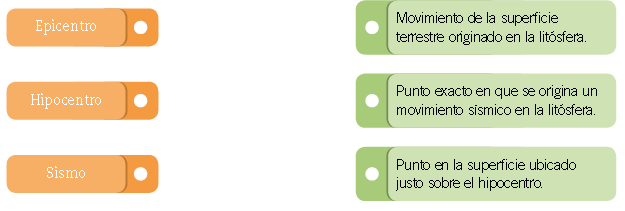 2. ¿Por qué crees que en Chile hay tantos sismos? Explica. ________________________________________________________________________________________________________________________________________________________________________________________________________________________________________________________________________3. Marca en el mapa los epicentros y las regiones de los terremotos ocurridos en Chile.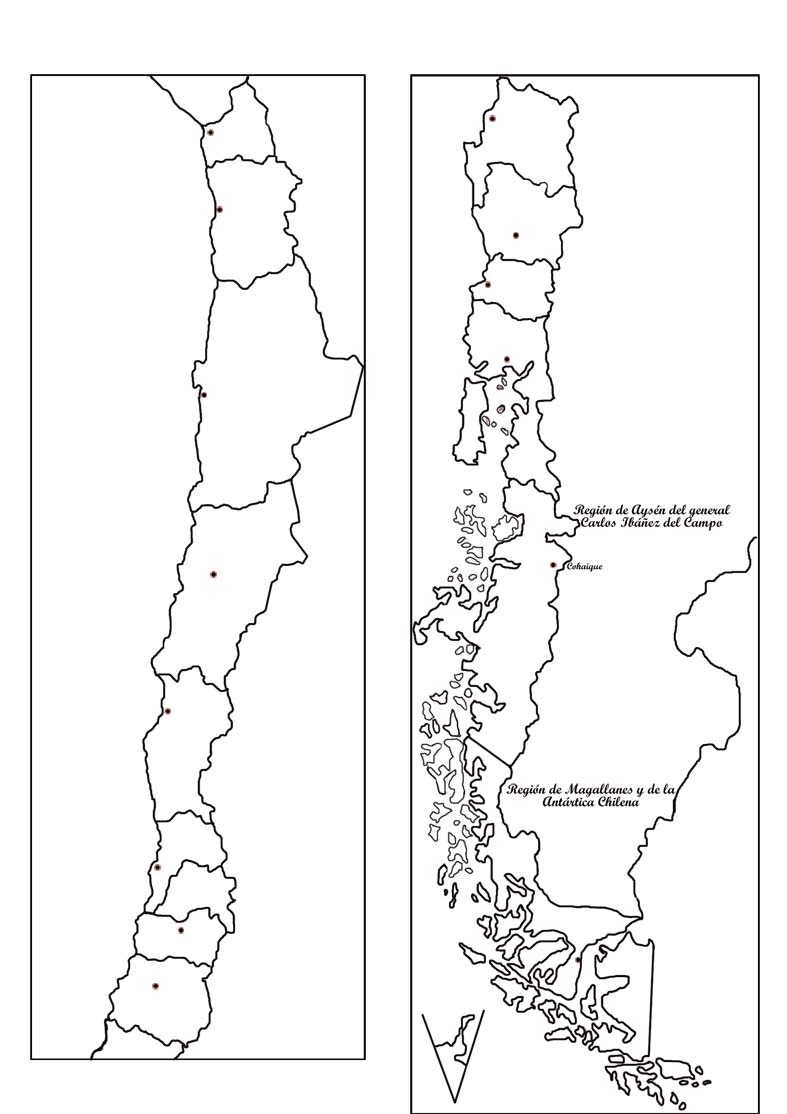 Objetivo de Aprendizaje(OA 15) Describir por medio de modelos, que la Tierra tiene una estructura de capas (corteza, manto y núcleo) con características distintivas en cuanto a su composición, rigidez y temperatura.Indicador de EvaluaciónReconocen las consecuencias que traen consigo las placas tectónicas. 